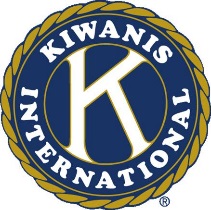 Chili Cook-offChili Team Registration_______ 	I would like to participate as a Chili-cooking Team - $50.00		Includes:One cup entered into the judging process of the event12x12 space designated for your team at the event_______ 	I would like to donate $_______ to the Kiwanis Club of ColumbiaCompany Name: ______________________________________________________________Address: ____________________________________________________________________City, State, and Zip Code: _______________________________________________________Head Cook: __________________________________________________________________Chili Team Name: _____________________________________________________________Contact Phone Number: ________________________________________________________Please note below any additional information (preferred placement, combination, or set-up next to another team, requested booth number, etc.)Make checks payable to Kiwanis Club of ColumbiaMail to P.O. Box 281, Columbia, TN  38402-0281For more information, please contact:  Chad Williams at (931) 698-6252